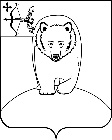 АДМИНИСТРАЦИЯ  АФАНАСЬЕВСКОГО  РАЙОНАКИРОВСКОЙ  ОБЛАСТИПОСТАНОВЛЕНИЕ30.12.2022__                                                                                                  № 440пгт АфанасьевоВ соответствии с Федеральным Законом Российской Федерации от 06.10.2003 № 131-ФЗ «Об общих принципах организации местного самоуправления в Российской Федерации», постановлением администрации Афанасьевского района Кировской области от 26.07.2022 № 243 «Об утверждении Порядка разработки, реализации и оценки эффективности реализации муниципальных программ муниципального образования Афанасьевский муниципальный округ Кировской области», в целях реализации государственной молодежной политики в Афанасьевском муниципальном округе Кировской области администрация Афанасьевского района ПОСТАНОВЛЯЕТ:Утвердить муниципальную программу «Развитие физической культуры и спорта в Афанасьевском муниципальном округе» на 2023 – 2027 годы (далее муниципальная программа) согласно приложению.Определить ответственным исполнителем муниципальной программы отдел по спорту и молодежной политике администрации Афанасьевского муниципального округа Кировской области.Контроль за выполнением настоящего постановления возложить на заместителя главы администрации района по социальным вопросам и профилактике правонарушений.Настоящее постановление вступает в силу со дня официального опубликования и распространяется на правоотношения, возникшие с 01.01.2023.Исполняющий полномочия главы администрации Афанасьевского района       М.Н. Ичетовкина Приложение УТВЕРЖДЕНпостановлением администрации Афанасьевского района от 30.12.2022 № 440Паспорт муниципальной программы «Развитие физической культуры и спорта в Афанасьевском муниципальном округе» на 2023 – 2027 годы1. Общая характеристика сферы реализации муниципальной программы, в том числе формулировки основных проблем в указанной сфере и прогноз ее развитияФизическая культура и спорт являются эффективными средствами воспитания физически и духовно здорового молодого поколения. Многолетние научные исследования доказывают, что занятия физической культурой и спортом оказывают положительное влияние практически на все функции и системы организма, являются мощным средством профилактики заболеваний, способствуют формированию морально-волевых и гражданских качеств личности. В настоящее время в сфере физической культуры и спорта Афанасьевского муниципального округа непростая ситуация, характеризующаяся рядом проблем, в том числе системных, которые составляют основу для разработки задач и мероприятий программы.Одной из важных проблем является недостаточное количество в округе граждан, занимающихся спортом систематически. Возникшая ситуация напрямую связана с обеспеченностью спортивными объектами. В округе действуют 16 спортзалов, 16 плоскостных сооружений, 1 тир. Действуют два КСК (КСК с. Пашино требует капитального ремонта). Нет оборудованных мест для спортивных занятий инвалидов. Действует один клуб по месту жительства «Русич» на базе СДК д. Ичетовкины. Спортивные сооружения на сегодняшний день значительно изношены и не соответствуют современным требованиям к оснащенности объектов спортивным инвентарем и проведению соревнований. В некоторых населенных пунктах нет даже плоскостных спортивных сооружений.Но все же предприняты серьезные шаги по улучшению сложившейся ситуации. В результате конкурсного отбора в 2021 был получен межбюджетный трансферт на ремонтные работы КСК пгт Афанасьево. После ремонта в здании стало тепло, произвели замену окон и дверей. В 2019 году приобретена и установлена малая спортивная площадка на школьной площадке - хоккейная коробка в рамках социального партнерства с ОАО «ОХК «Уралхим». В 2013 году построена универсальная спортивная площадка в с. Гордино в результате софинансирования областного бюджета. В 2013 году также в рамках проекта местных инициатив построена универсальная спортивная площадка в с. Бисерово. В 2016 и 2017 годах в парке отдыха пгт Афанасьево была построена беговая дорожка, оборудованы мини-футбольное поле, волейбольная площадка и спортивная площадка с тренажерами. Данные мероприятия позволили улучшить ситуацию в сфере спортивной инфраструктуры, но не решили проблему. Для подготовки спортсменов разного уровня, для проведения мероприятий необходимо строительство на стадионе пгт Афанасьево беговой дорожки с резиновым покрытием, устройство тира в ДЮСШ пгт Афанасьево.Среди проблем, сдерживающих развитие сети спортивных сооружений, можно отметить дефицит средств местного бюджета. В 2020 году на финансирование программы было выделено 244,98 тысяч рублей, в 2021 – 909,57 тысяч рублей, в 2022 году – 676,3 тысяч рублей. В последнее время выделяется по 300 тысяч рублей ежегодно. Основная статья расходов отдела по спорту и молодежной политике – проведение окружных соревнований. Финансирование же поездок спортсменов на областные соревнования не осуществляется в полной мере, нет возможности обеспечения спортивным инвентарем и экипировкой.Острой проблемой является недостаточное финансирование МБУ ДЮСШ пгт Афанасьево. На подготовке спортсменов сказываются отсутствие современного инвентаря, невозможность провести учебно-тренировочные сборы. Средняя сумма израсходованных на физическую культуру и спорт средств, приходящихся на одного жителя в год, за последние два года выросла и составила в 2019 году 2204,3 (в 2020 году 1783,7; в 2021 году 423,08 рубля на 1 человека). В 2021 году эта цифра уменьшилась в связи с пандемией, невозможностью проведения соревнований. Работа по привлечению частных инвестиций в сферу физической культуры и спорта, также как и работа по взаимодействию с бизнесом для популяризации спорта, на сегодняшний день осуществляется несистемно.Важным является вопрос повышения квалификации кадров в сфере физической культуры и спорта. В округе 28 штатных работников физической культуры и спорта, из них 13 учителей физкультуры, 8 штатных тренеров-преподавателей, 4 инструктора физического воспитания ДОУ, 2 специалиста органов исполнительной власти. С высшим специальным образованием – 15 человек,11 – со средним, 15 человек физкультурного образования не имеют. Тренерский состав спортивной школы состоит из 17 педагогов. Помимо 7 штатных педагогов, 10 тренеров-преподавателей работают по совместительству на базе ОУ. Высшую категорию имеют 1 человека, 1 категорию 4 человек, без категории 2 человека. За последние 3 года качественный состав, образовательный и квалификационный уровень педагогического состава ДЮСШ претерпел большие изменения. Педагоги – стажисты выходят на пенсию, но в школу не идут молодые специалисты из-за низкой зарплаты.Свою квалификацию учителя и тренеры повышают в государственном образовательном учреждении дополнительного профессионального образования Кировском институте повышения квалификации и переподготовки работников образования. Невысокий уровень финансирования учреждений не позволяет направлять специалистов на повышение квалификации на факультеты подготовки и переподготовки кадров высших учебных заведений, подведомственных Министерству Спорта РФ. Данная ситуация не позволяет своевременно изучать осваивать современные спортивные методики подготовки спортсменов на разных этапах спортивной подготовки. Указанные проблемы приводят к неудовлетворительным результатам подготовки спортсменов. За последние три года произошло снижение получения массовых разрядов: в 2019 году массовые разряды были присвоены 89 спортсменам, в 2020 году – 88, в 2021 году – 61. В МБУ ДЮСШ пгт Афанасьево культивируются 7 видов спорта: лыжные гонки, полиатлон (зимнее троеборье), легкая атлетика, баскетбол, мини-футбол, хоккей и волейбол. За последние три года увеличилось количество занимающихся – с 522 до 645 человек, что связано с увеличением набора в некоторых группах большего количества обучающихся. Ежегодно учащиеся спортивной школы участвуют в более 15-ти областных соревнованиях. Наиболее успешно выступают легкоатлеты, лыжники и полиатлонисты. В целях привлечения к занятиям спортом МБУ ДЮСШ пгт Афанасьево осуществляет спортивно-массовую и физкультурно-оздоровительную работу с детьми и молодежью. Но для спортивных занятий с людьми среднего возраста нет инструкторов-общественников, хотя желание заниматься есть у многих. Нет ставки педагога по адаптивной физкультуре для работы с инвалидами. Популяризация занятий физической культурой и спортом также сегодня сталкивается с инфраструктурными ограничениями: в округе практически нет спортивных сооружений современного уровня, в большинстве из них отсутствует возможность размещения зрителей. Развитие массового спорта, в свою очередь, требует решения проблемы недостаточной популярности среди молодежи идеи о необходимости занятий физической культурой и спортом и ведения здорового образа жизни. Одной из причин того, что спортом занимается малое количество людей, является то, что традиционные виды спорта (лыжные гонки, легкая атлетика) не являются привлекательными для молодежи в силу моды на более современные виды спорта: сноуборд, скейтинг, би-эм-икс, артистик-слалом, спидскейтинг. Однако в округе, как и в области, полностью отсутствует соответствующая инфраструктура.В 2018 и 2019 годах были проведены по 47 соревнований. Но в связи с пандемией количество мероприятий значительно снизилось. В 2020 году было проведено 15 мероприятий, 2021 году – 36. Проблема малого количество зрителей и болельщиков присутствует и в настоящее время, как в предыдущие годы для решения задачи популяризации. Необходимо значительно повышать уровень и зрелищность проводимых мероприятий, чтобы они стали инструментом пропаганды спорта. Влияет на уровень проведения соревнований и недостаточное финансирование.Пропаганда здорового образа жизни ведется совместно с газетой «Призыв». Спортивные мероприятия находят отражение на сайте администрации, в группе в социальной сети.Решить весь комплекс проблем невозможно путем проведения отдельных, не связанных между собой действий. Достижения конечной цели, т.е. устойчивого, стабильного состояния развития физической культуры и спорта, можно лишь при использовании системного подхода к существующим проблемам. 2. Приоритеты муниципальной политики в сфере реализации муниципальной программы, цели, задачи, целевые показатели эффективности реализации муниципальной программы, сроки реализации муниципальной программыСтратегическая цель государственной политики в сфере физической культуры и спорта - создание условий, ориентирующих граждан на здоровый образ жизни, в том числе на занятия физической культурой и спортом, развитие спортивной инфраструктуры, а также повышение конкурентоспособности российского спорта.Основные направления государственной политики в сфере развития физической культуры и спорта определены в:Федеральном законе от 06.10.2003 № 131-ФЗ «Об общих принципах организации местного самоуправления в Российской Федерации»;Федеральном законе от 04.12.2007 № 329-ФЗ «О физической культуре и спорте в Российской Федерации»;Указе Президента Российской Федерации от 24.03.2014 № 172 «О Всероссийском физкультурно-спортивном комплексе «Готов к труду и обороне» (ГТО)»;Указе Президента Российской Федерации от 07.05.2018 № 204 «О национальных целях и стратегических задачах развития Российской Федерации на период до 2024 года»;Программе социально-экономического развития муниципального образования.Вышеуказанные документы определяют основные направления по созданию условий для повышения качества жизни населения, включая развитие человеческого потенциала через системные преобразования, улучшающие качество социальной среды и условия жизни людей. Приоритетными направлениями в сфере физической культуры и спорта Кировской области и Афанасьевского муниципального округа являются развитие физической культуры и спорта для обеспечения жителям области гарантий доступности развитой спортивной инфраструктуры, развитие новых видов спорта, направленных на формирование гармоничной личности, физически и духовно здорового молодого поколения, а также повышение конкурентоспособности спортсменов района.Учитывая перечисленные приоритеты, целью муниципальной программы является повышение качества и доступности услуг в сфере физической культуры и спорта в Афанасьевском муниципальном округе, эффективное использование возможностей физической культуры и спорта в оздоровлении населения, формирование здорового образа жизни и организация достойного выступления спортсменов на областных и российских соревнованиях. Достижение этой цели предполагает решение следующих задач:укрепление материально-технической базы для занятий физической культурой и спортом;повышение методической подготовленности кадров;создание условий развития спорта высших достижений, повышение конкурентоспособности спортсменов на областных соревнованиях;развитие массового спорта среди различных категорий и групп населения, пропаганда здорового образа жизни.Оценка реализации муниципальной программы будет осуществляться по следующим целевым показателям эффективности:доля населения, систематически занимающегося физической культурой и спортом, в общей численности населения;доля обучающихся, систематически занимающихся физической культурой и спортом, в общей численности обучающихся;количество спортсменов, выполнивших нормативы массовых разрядов, 1 разряда, звания КМС и МС;количество проведенных спортивных мероприятий.Сведения о целевых показателях эффективности реализации муниципальной программы приведены в приложении N 1 к муниципальной программе.Методика расчета значений целевых показателей эффективности реализации муниципальной программы приведена в приложении N 2 к муниципальной программе.Муниципальная программа реализуется в 2023-2027 годах.Благодаря реализации комплекса мероприятий муниципальной программы будут обеспечены качественные показатели:повысится методическая подготовка тренеров-преподавателей;будет усовершенствована система подготовки спортсменов высокого класса;на новый качественный уровень выйдет система проведения физкультурных и спортивных мероприятий.3. Обобщенная характеристика отдельных мероприятий, проектов муниципальной программыПредусмотренные в муниципальной программе мероприятия позволят объединить усилия, средства и координировать деятельность органов исполнительной власти Афанасьевского муниципального округа, органов местного самоуправления, общественных спортивных организаций и решать проблемы физической культуры и спорта в целом. В рамках муниципальной программы «Развитие физической культуры и спорта в Афанасьевском муниципальном округе» на 2023-2027 годы предусмотрена система мероприятий для реализации Программы. В целях развития инфраструктуры спорта местным бюджетам предоставляются субсидии на строительство и реконструкцию муниципальных объектов спортивной инфраструктуры, а также на реализацию мероприятий по оснащению объектов спортивной инфраструктуры спортивно-технологическим оборудованием. В число таких мероприятий входят закупка и монтаж малых спортивных площадок центров тестирования Всероссийского физкультурно-спортивного комплекса «Готов к труду и обороне» (ГТО).Субсидии местным бюджетам из областного бюджета на строительство и реконструкцию муниципальных объектов спортивной инфраструктуры предоставляются при условии:-наличия муниципальных программ по развитию физической культуры и спорта, реализуемых за счет бюджетов муниципальных образований;-заключения соглашения о предоставлении субсидий между Министерством спорта и туризма Кировской области и органами местного самоуправления;-выполнения доли софинансирования из бюджета муниципального образования, объем которой определяется соглашением о предоставлении субсидии между Министерством спорта и туризма Кировской области и органами местного самоуправления.Ежегодно, до 31 декабря текущего года, разрабатывается и утверждается план реализации муниципальной программы на очередной финансовый год по форме согласно приложению № 2 к постановлению администрации Афанасьевского района от 26.07.2022 № 243 «Об утверждении Порядка разработки, реализации и оценки эффективности реализации муниципальных программ муниципального образования Афанасьевский муниципальный округ Кировской области».4. Ресурсное обеспечение муниципальной программыОбщий объем финансирования Программы составляет 1950,0 тыс. рублей, в том числе по источникам финансирования:- средства бюджета округа:2023 год – 300 тыс. рублей;2024 год – 300тыс. рублей;2025 год – 300 тыс. рублей;2026 год – 300 тыс. рублей;2027 год – 300 тыс. рублей.- средства внебюджетных источников:2023год -  90 тыс. рублей;2024 год – 90 тыс. рублей;2025 год – 90 тыс. рублей;2026 год -  90 тыс. рублей;2027 год – 90 тыс. рублей.При определении объемов ресурсного обеспечения муниципальной программы использовались расчетный и нормативный методы оценки затрат.Объемы финансирования муниципальной программы уточняются ежегодно при формировании бюджета округа на очередной финансовый год и плановый период.Участие внебюджетных источников в муниципальной программе осуществляется в форме предоставления материальных или финансовых средств юридическими и физическими лицами для реализации соответствующих мероприятий.Информация о ресурсном обеспечении на реализацию муниципальной программы представлена в приложении № 3 к муниципальной программе.5. Анализ рисков реализации муниципальной программы и описание мер управления рискамиК рискам реализации муниципальной программы следует отнести следующие:5.1. Нормативно-правовой риск, связанный с отсутствием законодательного регулирования или недостаточно быстрым формированием необходимой нормативной базы, что может привести к невыполнению муниципальной программы в полном объеме. Данный риск можно оценить как средний. Мерой предупреждения данного риска служит система мониторинга действующего законодательства и проектов нормативных правовых документов, находящихся на рассмотрении, что позволит снизить влияние данного риска на результативность муниципальной программы.5.2. Риск финансового обеспечения, который связан с финансированием муниципальной программы в неполном объеме как за счет бюджетных, так и за счет внебюджетных источников. Данный риск возникает по причине продолжительного срока реализации муниципальной программы, а также высокой зависимости ее успешной реализации от привлечения средств федерального бюджета и внебюджетных источников. Учитывая формируемую практику программного бюджетирования в части обеспечения реализации муниципальной программы за счет средств бюджетов, а также меры по созданию условий для привлечения средств внебюджетных источников, риск сбоев в реализации муниципальной программы по причине недофинансирования можно считать высоким. Мерой управления риском является осуществление прогнозирования и согласования в рамках соглашений условий предоставления финансового обеспечения мероприятий, что позволит обеспечить выполнение обязательств каждого участника мероприятий.6. Участие территориальных управлений округав реализации муниципальной программыТерриториальные управления принимают участие в реализации муниципальной программы при организации и проведении окружных физкультурно-спортивных и массовых мероприятий. Администрации территориальных участков проводят физкультурную работу в поселениях, а также организуют участие спортсменов и команд в окружных соревнованиях. Приложение № 1 к муниципальной программеСведения о целевых показателях эффективности реализации муниципальной программыПриложение № 2 к муниципальной программеМетодика расчета значений целевых показателей эффективности реализации муниципальной программыПриложение № 3 к муниципальной программеРесурсное обеспечение муниципальной программы<*> Указанные мероприятия финансируются за счет средств по основной деятельности исполнителей___________________Об утверждении муниципальной программы «Развитие физической культуры и спорта в Афанасьевском муниципальном округе» на 2023 – 2027 годы  Ответственный исполнитель муниципальной программыОтдел по спорту и молодежной политике администрации Афанасьевского муниципального округа Соисполнители муниципальной программыУправление образованием, государственные образовательные организации, Управление культуры, комиссия по делам несовершеннолетних и защите их прав, территориальные управления муниципального округа.Наименование подпрограмм отсутствуютНаименования проектов отсутствуютЦели муниципальной программыПовышение качества и доступности услуг в сфере физической культуры и спорта в Афанасьевском муниципальном округе, эффективное использование возможностей физической культуры и спорта в оздоровлении населения, формирование здорового образа жизни и организация достойного выступления спортсменов на областных и российских соревнованияхЗадачи муниципальной программы1. Укрепление материально-технической базы для занятий физической культурой и спортом;2. Повышение методической подготовленности кадров;3. Создание условий развития спорта высших достижений, повышение конкурентоспособности спортсменов на областных соревнованиях;4. Развитие массового спорта среди различных категорий и групп населения, пропаганда здорового образа жизни. Сроки реализации муниципальной программы2023 – 2027 годыЦелевые показатели эффективности реализации муниципальной программыдоля населения, систематически занимающегося физической культурой и спортом, в общей численности населения;доля обучающихся, систематически занимающихся физической культурой и спортом, в общей численности обучающихся;количество спортсменов, выполнивших нормативы массовых разрядов, 1 разряда, звания КМС и МС;количество проведенных спортивных мероприятийРесурсное обеспечение муниципальной программыОбщий объем финансирования муниципальной программы составляет 1950,0 тыс. рублей, в том числе по годам:2023 год – 390,0 тыс. руб.;2024 год – 390,0 тыс. руб.;2025 год – 390,0 тыс. руб.;2026 год – 390,0 тыс. руб.;2027 год – 390,0 тыс. руб.№ п/пНаименование муниципальной программы, подпрограммы, отдельного мероприятия, проекта, показателя, цель, задачаЕдиница измеренияЗначение показателяЗначение показателяЗначение показателяЗначение показателяЗначение показателяЗначение показателяЗначение показателя№ п/пНаименование муниципальной программы, подпрограммы, отдельного мероприятия, проекта, показателя, цель, задачаЕдиница измерения2021 год (базовый)2022 год (оценка)2023 год2024 год2025 год2026 год2027 годМуниципальная программа «Развитие физической культуры и спорта в Афанасьевском муниципальном округе» на 2023-2027 годыМуниципальная программа «Развитие физической культуры и спорта в Афанасьевском муниципальном округе» на 2023-2027 годыМуниципальная программа «Развитие физической культуры и спорта в Афанасьевском муниципальном округе» на 2023-2027 годыМуниципальная программа «Развитие физической культуры и спорта в Афанасьевском муниципальном округе» на 2023-2027 годыМуниципальная программа «Развитие физической культуры и спорта в Афанасьевском муниципальном округе» на 2023-2027 годыМуниципальная программа «Развитие физической культуры и спорта в Афанасьевском муниципальном округе» на 2023-2027 годыМуниципальная программа «Развитие физической культуры и спорта в Афанасьевском муниципальном округе» на 2023-2027 годыМуниципальная программа «Развитие физической культуры и спорта в Афанасьевском муниципальном округе» на 2023-2027 годыМуниципальная программа «Развитие физической культуры и спорта в Афанасьевском муниципальном округе» на 2023-2027 годыМуниципальная программа «Развитие физической культуры и спорта в Афанасьевском муниципальном округе» на 2023-2027 годыЦель: Повышение качества и доступности услуг в сфере физической культуры и спорта в Афанасьевском муниципальном округе, эффективное использование возможностей физической культуры и спорта в оздоровлении населения, формирование здорового образа жизни и организация достойного выступления спортсменов на областных и российских соревнованияхЦель: Повышение качества и доступности услуг в сфере физической культуры и спорта в Афанасьевском муниципальном округе, эффективное использование возможностей физической культуры и спорта в оздоровлении населения, формирование здорового образа жизни и организация достойного выступления спортсменов на областных и российских соревнованияхЦель: Повышение качества и доступности услуг в сфере физической культуры и спорта в Афанасьевском муниципальном округе, эффективное использование возможностей физической культуры и спорта в оздоровлении населения, формирование здорового образа жизни и организация достойного выступления спортсменов на областных и российских соревнованияхЦель: Повышение качества и доступности услуг в сфере физической культуры и спорта в Афанасьевском муниципальном округе, эффективное использование возможностей физической культуры и спорта в оздоровлении населения, формирование здорового образа жизни и организация достойного выступления спортсменов на областных и российских соревнованияхЦель: Повышение качества и доступности услуг в сфере физической культуры и спорта в Афанасьевском муниципальном округе, эффективное использование возможностей физической культуры и спорта в оздоровлении населения, формирование здорового образа жизни и организация достойного выступления спортсменов на областных и российских соревнованияхЦель: Повышение качества и доступности услуг в сфере физической культуры и спорта в Афанасьевском муниципальном округе, эффективное использование возможностей физической культуры и спорта в оздоровлении населения, формирование здорового образа жизни и организация достойного выступления спортсменов на областных и российских соревнованияхЦель: Повышение качества и доступности услуг в сфере физической культуры и спорта в Афанасьевском муниципальном округе, эффективное использование возможностей физической культуры и спорта в оздоровлении населения, формирование здорового образа жизни и организация достойного выступления спортсменов на областных и российских соревнованияхЦель: Повышение качества и доступности услуг в сфере физической культуры и спорта в Афанасьевском муниципальном округе, эффективное использование возможностей физической культуры и спорта в оздоровлении населения, формирование здорового образа жизни и организация достойного выступления спортсменов на областных и российских соревнованияхЦель: Повышение качества и доступности услуг в сфере физической культуры и спорта в Афанасьевском муниципальном округе, эффективное использование возможностей физической культуры и спорта в оздоровлении населения, формирование здорового образа жизни и организация достойного выступления спортсменов на областных и российских соревнованияхЦель: Повышение качества и доступности услуг в сфере физической культуры и спорта в Афанасьевском муниципальном округе, эффективное использование возможностей физической культуры и спорта в оздоровлении населения, формирование здорового образа жизни и организация достойного выступления спортсменов на областных и российских соревнованияхЗадача 1. Укрепление материально-технической базы для занятий физической культурой и спортомЗадача 1. Укрепление материально-технической базы для занятий физической культурой и спортомЗадача 1. Укрепление материально-технической базы для занятий физической культурой и спортомЗадача 1. Укрепление материально-технической базы для занятий физической культурой и спортомЗадача 1. Укрепление материально-технической базы для занятий физической культурой и спортомЗадача 1. Укрепление материально-технической базы для занятий физической культурой и спортомЗадача 1. Укрепление материально-технической базы для занятий физической культурой и спортомЗадача 1. Укрепление материально-технической базы для занятий физической культурой и спортомЗадача 1. Укрепление материально-технической базы для занятий физической культурой и спортомЗадача 1. Укрепление материально-технической базы для занятий физической культурой и спортом1доля населения, систематически занимающегося физической культурой и спортом, в общей численности населения%42,242,542,642,742,842,842,8Задача 2. Создание условий развития спорта высших достижений, повышение конкурентоспособности спортсменов на областных соревнованияхЗадача 2. Создание условий развития спорта высших достижений, повышение конкурентоспособности спортсменов на областных соревнованияхЗадача 2. Создание условий развития спорта высших достижений, повышение конкурентоспособности спортсменов на областных соревнованияхЗадача 2. Создание условий развития спорта высших достижений, повышение конкурентоспособности спортсменов на областных соревнованияхЗадача 2. Создание условий развития спорта высших достижений, повышение конкурентоспособности спортсменов на областных соревнованияхЗадача 2. Создание условий развития спорта высших достижений, повышение конкурентоспособности спортсменов на областных соревнованияхЗадача 2. Создание условий развития спорта высших достижений, повышение конкурентоспособности спортсменов на областных соревнованияхЗадача 2. Создание условий развития спорта высших достижений, повышение конкурентоспособности спортсменов на областных соревнованияхЗадача 2. Создание условий развития спорта высших достижений, повышение конкурентоспособности спортсменов на областных соревнованияхЗадача 2. Создание условий развития спорта высших достижений, повышение конкурентоспособности спортсменов на областных соревнованиях2количество спортсменов, выполнивших нормативы массовых разрядов, 1 разряда, звания КМС и МСчеловек72757780828282Задача 3.  Повышение методической подготовленности кадровЗадача 3.  Повышение методической подготовленности кадровЗадача 3.  Повышение методической подготовленности кадровЗадача 3.  Повышение методической подготовленности кадровЗадача 3.  Повышение методической подготовленности кадровЗадача 3.  Повышение методической подготовленности кадровЗадача 3.  Повышение методической подготовленности кадровЗадача 3.  Повышение методической подготовленности кадровЗадача 3.  Повышение методической подготовленности кадровЗадача 3.  Повышение методической подготовленности кадров3доля обучающихся, систематически занимающихся физической культурой и спортом, в общей численности обучающихся%38,238,438,640,240,440,440,4Задача 4. Развитие массового спорта среди различных категорий и групп населения, пропаганда здорового образа жизниЗадача 4. Развитие массового спорта среди различных категорий и групп населения, пропаганда здорового образа жизниЗадача 4. Развитие массового спорта среди различных категорий и групп населения, пропаганда здорового образа жизниЗадача 4. Развитие массового спорта среди различных категорий и групп населения, пропаганда здорового образа жизниЗадача 4. Развитие массового спорта среди различных категорий и групп населения, пропаганда здорового образа жизниЗадача 4. Развитие массового спорта среди различных категорий и групп населения, пропаганда здорового образа жизниЗадача 4. Развитие массового спорта среди различных категорий и групп населения, пропаганда здорового образа жизниЗадача 4. Развитие массового спорта среди различных категорий и групп населения, пропаганда здорового образа жизниЗадача 4. Развитие массового спорта среди различных категорий и групп населения, пропаганда здорового образа жизниЗадача 4. Развитие массового спорта среди различных категорий и групп населения, пропаганда здорового образа жизни4количество проведенных спортивных мероприятийединиц36394446505050ПоказательЕдиница измеренияИсточник информацииРасчетДоля населения, систематически занимающегося физической культурой и спортом, в общей численности населения(тыс. человек)ведомственная отчетность отдела по спорту и молодежной политике и МБУ ДЮСШ пгт АфанасьевоЧзУв = ----------------, гдеЧислУв – доля населения, систематически занимающегося физической культурой и спортом (процентов), в общей численности населения;Чз – численность населения, систематически занимающегося физической культурой и спортом, на конец отчетного периода по форме статистической отчетности №1-ФК (тыс. человек)Доля обучающихся, систематически занимающихся физической культурой и спортом, в общей численности обучающихся(тыс. человек)ведомственная отчетность отдела по спорту и молодежной политике и МБУ ДЮСШ пгт АфанасьевоЧзУв = ----------------, гдеЧислУв – доля обучающихся, систематически занимающихся физической культурой и спортом (процентов), в общей численности обучающихся;Чз – численность обучающихся, систематически занимающихся физической культурой и спортом, на конец отчетного периода по форме статистической отчетности №1-ФК (тыс. человек)Количество спортсменов, выполнивших нормативы массовых разрядов, 1 разряда, звания КМС и МСпроцентовведомственная отчетность отдела по спорту и молодежной политике и МБУ ДЮСШ пгт АфанасьевоКоличество проведенных спортивных мероприятийведомственная отчетность отдела по спорту и молодежной политике и МБУ ДЮСШ пгт АфанасьевоМероприятия Источник финансированияобъем финансирования (тыс. руб.)объем финансирования (тыс. руб.)объем финансирования (тыс. руб.)объем финансирования (тыс. руб.)объем финансирования (тыс. руб.)ВсегоСостав исполнителейМероприятия Источник финансирования20232024202520262027ВсегоСостав исполнителейМуниципальная программа «Развитие физической культуры и спорта в Афанасьевском муниципальном округе» на 2014-2030 годыфедеральный бюджетМуниципальная программа «Развитие физической культуры и спорта в Афанасьевском муниципальном округе» на 2014-2030 годыобластной бюджетМуниципальная программа «Развитие физической культуры и спорта в Афанасьевском муниципальном округе» на 2014-2030 годыбюджет округа300,0300,0300,0300,0300,01500,00Муниципальная программа «Развитие физической культуры и спорта в Афанасьевском муниципальном округе» на 2014-2030 годывнебюджетные источники90,090,090,090,090,0450,00Муниципальная программа «Развитие физической культуры и спорта в Афанасьевском муниципальном округе» на 2014-2030 годыВсего390,0390,0390,0390,0390,01950,00Ревизия реестра спортивных сооружений района, паспортизация объектовФинансирование не требуетсяОС и МПСтроительство простейших спортивных сооружений на территории муниципального образованияфедеральный бюджетСтроительство простейших спортивных сооружений на территории муниципального образованияобластной бюджетСтроительство простейших спортивных сооружений на территории муниципального образованиябюджет округаСтроительство простейших спортивных сооружений на территории муниципального образованиявнебюджетные источникиПриобретение спортивного инвентаряфедеральный бюджетОС и МППриобретение спортивного инвентаряобластной бюджетОС и МППриобретение спортивного инвентарябюджет округа9999945ОС и МППриобретение спортивного инвентарявнебюджетные источники101010101050ОС и МППодготовка лыжной трассыфедеральный бюджетОС и МП, ДЮСШПодготовка лыжной трассыобластной бюджетОС и МП, ДЮСШПодготовка лыжной трассыбюджет округа6666630ОС и МП, ДЮСШПодготовка лыжной трассывнебюджетные источникиОС и МП, ДЮСШПовышение квалификации в сфере физической культуры и спорта тренеров-преподавателейфедеральный бюджетУО, ОС и МП, ДЮСШПовышение квалификации в сфере физической культуры и спорта тренеров-преподавателейобластной бюджетУО, ОС и МП, ДЮСШПовышение квалификации в сфере физической культуры и спорта тренеров-преподавателейбюджет округаУО, ОС и МП, ДЮСШПовышение квалификации в сфере физической культуры и спорта тренеров-преподавателейвнебюджетные источникиУО, ОС и МП, ДЮСШОрганизация проведения методических семинаров и совещанийфедеральный бюджетОС и МП, ДЮСШОрганизация проведения методических семинаров и совещанийобластной бюджетОС и МП, ДЮСШОрганизация проведения методических семинаров и совещанийбюджет округаОС и МП, ДЮСШОрганизация проведения методических семинаров и совещанийвнебюджетные источникиОС и МП, ДЮСШСодействие открытию ставки методиста в МКОУ ДОД ДЮСШ пгт Афанасьевофедеральный бюджетАдминистрация округа, УО, ОС и МПСодействие открытию ставки методиста в МКОУ ДОД ДЮСШ пгт Афанасьевообластной бюджетАдминистрация округа, УО, ОС и МПСодействие открытию ставки методиста в МКОУ ДОД ДЮСШ пгт Афанасьевобюджет округаАдминистрация округа, УО, ОС и МПОбучение судей по видам спортафедеральный бюджетОбучение судей по видам спортафедеральный бюджетОС и МПОбучение судей по видам спортаобластной бюджетОС и МПОбучение судей по видам спортабюджет округа3333315ОС и МПОбучение судей по видам спортавнебюджетные источникиОС и МПАнализ физкультурно-оздоровительной и спортивной работы в районе на основании ежегодных статистических данных и предложений по повышению ее эффективностиФинансирование не требуетсяОС и МП, ДЮСШПроведение районных и межрайонных спортивных мероприятий по видам спортафедеральный бюджетОС и МП, ДЮСШ, Администрации Территориальных управленийПроведение районных и межрайонных спортивных мероприятий по видам спортаобластной бюджетОС и МП, ДЮСШ, Администрации Территориальных управленийПроведение районных и межрайонных спортивных мероприятий по видам спортабюджет округа90,590,590,590,590,5452,5ОС и МП, ДЮСШ, Администрации Территориальных управленийПроведение районных и межрайонных спортивных мероприятий по видам спортавнебюджетные источники5050505050250ОС и МП, ДЮСШ, Администрации Территориальных управленийУчастие сборных команд и ведущих спортсменов в областных и российских соревнованияхфедеральный бюджетОС и МП, ДЮСШУчастие сборных команд и ведущих спортсменов в областных и российских соревнованияхобластной бюджетОС и МП, ДЮСШУчастие сборных команд и ведущих спортсменов в областных и российских соревнованияхбюджет округа4545454545225ОС и МП, ДЮСШУчастие сборных команд и ведущих спортсменов в областных и российских соревнованияхвнебюджетные источники101010101050ОС и МП, ДЮСШОформление документов на получение разрядов и званийФинансирование не требуетсяОС и МП, ДЮСШПроведение районных конкурсов «Лучший спортсмен года», «Лучшая команда года»федеральный бюджетОС и МП, ДЮСШПроведение районных конкурсов «Лучший спортсмен года», «Лучшая команда года»областной бюджетОС и МП, ДЮСШПроведение районных конкурсов «Лучший спортсмен года», «Лучшая команда года»бюджет округа4444420ОС и МП, ДЮСШПроведение районных конкурсов «Лучший спортсмен года», «Лучшая команда года»внебюджетные источникиОС и МП, ДЮСШОрганизация районных физкультурно-массовых мероприятий для детей, взрослых, инвалидов, ветерановфедеральный бюджетОС и МП, ДЮСШОрганизация районных физкультурно-массовых мероприятий для детей, взрослых, инвалидов, ветерановобластной бюджетОС и МП, ДЮСШОрганизация районных физкультурно-массовых мероприятий для детей, взрослых, инвалидов, ветерановбюджет округа5050505050250ОС и МП, ДЮСШОрганизация районных физкультурно-массовых мероприятий для детей, взрослых, инвалидов, ветерановвнебюджетные источники5555525ОС и МП, ДЮСШПроведение Спартакиады и смотра-конкурса на лучшую постановку физкультурной работы среди городского и сельских поселенийфедеральный бюджетОС и МППроведение Спартакиады и смотра-конкурса на лучшую постановку физкультурной работы среди городского и сельских поселенийобластной бюджетОС и МППроведение Спартакиады и смотра-конкурса на лучшую постановку физкультурной работы среди городского и сельских поселенийбюджет округа8888840ОС и МППроведение Спартакиады и смотра-конкурса на лучшую постановку физкультурной работы среди городского и сельских поселенийвнебюджетные источникиОС и МППроведение смотра-конкурса на лучшую постановку физкультурной работы среди школ районафедеральный бюджетОС и МППроведение смотра-конкурса на лучшую постановку физкультурной работы среди школ районаобластной бюджетОС и МППроведение смотра-конкурса на лучшую постановку физкультурной работы среди школ районабюджет округа6666630ОС и МППроведение смотра-конкурса на лучшую постановку физкультурной работы среди школ районавнебюджетные источникиОС и МПОрганизация летних и зимних игр, фестивалей спортафедеральный бюджетОС и МПОрганизация летних и зимних игр, фестивалей спортаобластной бюджетОС и МПОрганизация летних и зимних игр, фестивалей спортабюджет округа3030303030150ОС и МПОрганизация летних и зимних игр, фестивалей спортавнебюджетные источники101010101050ОС и МПСоздание координационного совета по физической культуре и спортуФинансирование не требуетсяОС и МППропаганда достижений лучших спортсменов районафедеральный бюджетОС и МП, ДЮСШ, газета «Призыв»Пропаганда достижений лучших спортсменов районаобластной бюджетОС и МП, ДЮСШ, газета «Призыв»Пропаганда достижений лучших спортсменов районабюджет округаОС и МП, ДЮСШ, газета «Призыв»Пропаганда достижений лучших спортсменов районавнебюджетные источникиОС и МП, ДЮСШ, газета «Призыв»Реклама и организация пропаганды ЗОЖ в СМИфедеральный бюджетОС и МП, ДЮСШ, газета «Призыв»Реклама и организация пропаганды ЗОЖ в СМИобластной бюджетОС и МП, ДЮСШ, газета «Призыв»Реклама и организация пропаганды ЗОЖ в СМИбюджет округаОС и МП, ДЮСШ, газета «Призыв»Реклама и организация пропаганды ЗОЖ в СМИвнебюджетные источникиОС и МП, ДЮСШ, газета «Призыв»Проведение спортивного праздника по итогам годафедеральный бюджетОС и МП, ДЮСШ, Проведение спортивного праздника по итогам годаобластной бюджетОС и МП, ДЮСШ, Проведение спортивного праздника по итогам годабюджет округа2525252525125ОС и МП, ДЮСШ, Проведение спортивного праздника по итогам годавнебюджетные источникиОС и МП, ДЮСШ, Изготовление баннера спортивной направленностифедеральный бюджетОС и МПИзготовление баннера спортивной направленностиобластной бюджетОС и МПИзготовление баннера спортивной направленностибюджет округаОС и МПИзготовление баннера спортивной направленностивнебюджетные источникиОС и МПОформление стенда федеральный бюджетОС и МПОформление стенда областной бюджетОС и МПОформление стенда бюджет округаОС и МПОформление стенда внебюджетные источникиОС и МППроведение районных массовых спортивных мероприятий – «Лыжня России», «Российский азимут», «Кросс Нации и др.федеральный бюджетОС и МП, ДЮСШПроведение районных массовых спортивных мероприятий – «Лыжня России», «Российский азимут», «Кросс Нации и др.областной бюджетОС и МП, ДЮСШПроведение районных массовых спортивных мероприятий – «Лыжня России», «Российский азимут», «Кросс Нации и др.бюджет округа23,523,523,523,523,5117,5ОС и МП, ДЮСШПроведение районных массовых спортивных мероприятий – «Лыжня России», «Российский азимут», «Кросс Нации и др.внебюджетные источники5555525ОС и МП, ДЮСШ